 CLOSING CHEAT SHEET 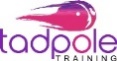 Trial closeHow does that sound to you?Does that meet your requirements?Direct closeDo you want to go ahead?Shall we proceed with the order?May I count on your business?Assumptive CloseWhen shall we deliver it?Will 20 cases be enough?Are you paying for that by card?Alternative CloseWould you prefer the red or the blue?Do you want the small or the medium size?Do you prefer Option A or Option B?Conditional CloseIf I ring the factory and they have a red one, will you go ahead today?If I can train all your staff, will you take this package?If I can get you finance, will you choose the premium version?Columbo CloseJust one more thing…..why wasn’t I successful today?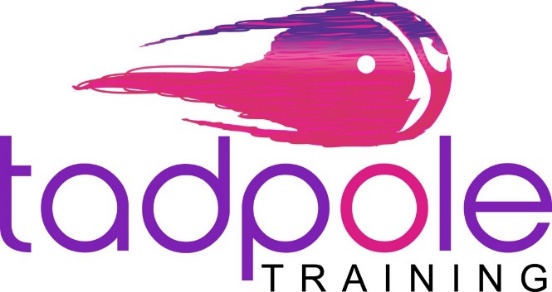 07748 994 334www.tadpoletraining.comjefere@tadpoletraining.comHelping SMEs and entrepreneurs who struggle with sales and who want to sell more authentically, ethically and profitably.Sales & Marketing StrategySales TrainingLinkedInCustomer Service SkillsCommunicationBody LanguagePresentation SkillsTelephone Techniques